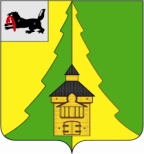 Российская ФедерацияИркутская областьНижнеилимский муниципальный районАДМИНИСТРАЦИЯ_____________________________________________________ПОСТАНОВЛЕНИЕ От «16» августа 2018г.  № 759 г. Железногорск-Илимский«О поощрении Благодарственным письмом мэра Нижнеилимского муниципального района в честь празднования Всероссийского Дня физкультурника»Рассмотрев материалы, представленные отделом по культуре, спорту и делам молодежи администрации Нижнеилимского муниципального района, в соответствии с Постановлением мэра Нижнеилимского муниципального района № 1169 от 27.12.2016г. «Об утверждении Положения о Благодарственном письме мэра Нижнеилимского муниципального района», администрация Нижнеилимского  муниципального  района	ПОСТАНОВЛЯЕТ:1. Поощрить Благодарственным письмом  мэра  Нижнеилимского муниципального района:1.1. «За большой вклад в развитие физической культуры и спорта в Нижнеилимском районе, за организацию и проведение районных спортивных мероприятий и в честь празднования Всероссийского Дня физкультурника»:- Алхимова Романа Борисовича – преподавателя ГБПОУ  ИО «Профессиональный колледж г. Железногорска-Илимского».- Арашкевич Елену Владимировну – инструктора-методиста МБОУ ДО «Детско-юношеская спортивная школа».- Гроховскую Наталью Леонидовну – методиста управления ПАО «Коршуновский ГОК».- Данилову Елену Анатольевну – тренера-преподавателя МБОУ ДО «Детско-юношеская спортивная школа».- Дроганова Дмитрия Ардалионовича – тренера-преподавателя МБОУ ДО «Детско-юношеская спортивная школа».- Жмурову Олесю Эдуардовну – заместителя директора МБОУ ДО «Детско-юношеская спортивная школа».- Иванова Владимира Витальевича – электромеханика  СЦБ ВСЖД ВСДИ Коршуниха-Ангарская ШЧ-11.- Ильина Андрея Владимировича – начальника бюро по ОТ, БД, ПБ и ПК АТУ ПАО «Коршуновский ГОК».- Козлова Петра Анатольевича – тренера-преподавателя МБОУ ДО «Детско-юношеская спортивная школа».- Колесникова Виталия Георгиевича – заместителя директора МАУ «Оздоровительный комплекс».- Малого Алексея Владимировича – педагога дополнительного образования МБУ ДО «Центр развития творчества детей и юношества имени Г.И. Замаратского».- Муромца Александра Георгиевича – тренера-преподавателя МБОУ ДО «Детско-юношеская спортивная школа».- Новикову Надежду Васильевну – председателя Совета ветеранов войны и труда, вооруженных сил и правоохранительных органов Нижнеилимского района.- Осенкова Романа Сергеевича – мастера участка ГСМ и МП ЦСХ ПАО «Коршуновский ГОК».- Пархоменко Людмилу Николаевну – секретаря Совета ветеранов войны и труда, вооруженных сил и правоохранительных органов Нижнеилимского района.- Паутова Александра Адольфовича – тренера-преподавателя МБОУ ДО «Детско-юношеская спортивная школа».- Пестрякова Олега Викторовича – тренера-преподавателя МБОУ ДО «Детско-юношеская спортивная школа».- Салтанова Василия Алексеевича – тренера-преподавателя МБОУ ДО «Детско-юношеская спортивная школа».- Соколову Валентину Владимировну – директора МБОУ ДО «Детско-юношеская спортивная школа».- Ступина Александра Михайловича – тренера-преподавателя МБОУ ДО «Детско-юношеская спортивная школа».- Чумакова Анатолия Михайловича – тренера-преподавателя МБОУ ДО «Детско-юношеская спортивная школа».- Юрьева Юрия Юрьевича – директора МАУ «Оздоровительный комплекс».2. Данное постановление подлежит официальному опубликованию в периодическом печатном издании "Вестник Думы и администрации Нижнеилимского муниципального района" и размещению на официальном сайте муниципального образования «Нижнеилимский район».3. Контроль   за  исполнением  настоящего  постановления  возложить на заместителя мэра района по социальной политике Т.К. Пирогову.Мэр   района	                                              М.С. РомановРассылка: дело-2; ОКСДМ; МБОУ ДО «ДЮСШ»; МАУ «Оздоровительный комплекс; ПАО «КГОК»;  РСВ; ШЧ-11.А.И. Татаурова30691 